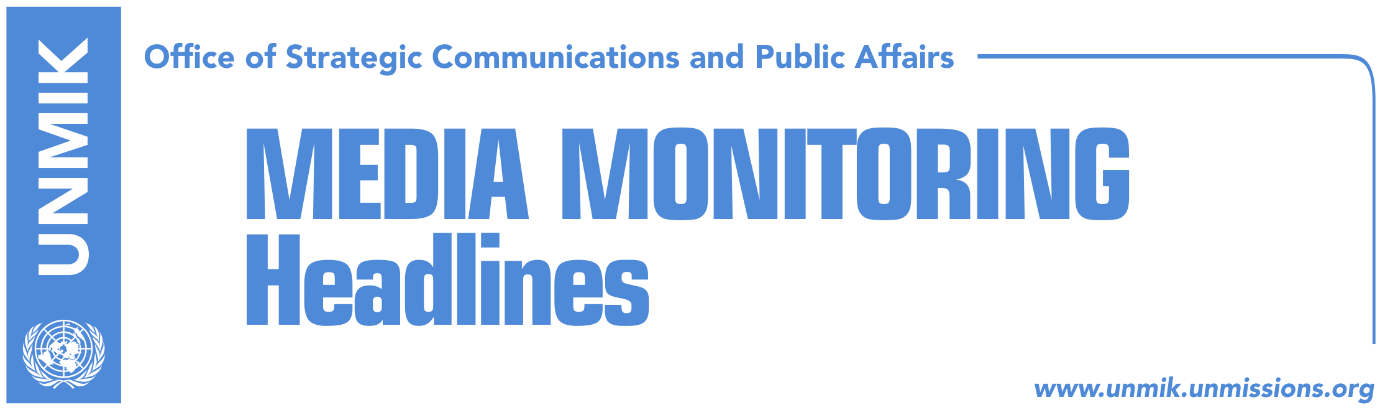 Main Stories      	        15 September 2018Hahn: Final Kosovo-Serbia agreement, by mid 2019 (RTK)Kosovo makes another effort for INTERPOL membership (media)Sejdiu: PSD supports Valley’s demand for unification (RTK)Dacic: Creation of Kosovo army, threat for security (media)Delawie welcomes indictments on fraud veterans (media)O’Connell: Citizens should not accept bad decisions (RTK)Avni Arifi leaves government to become ambassador at United Emirates (Zeri)Kosovo Media HighlightsHahn: Final Kosovo-Serbia agreement, by the mid 2019 (RTK)Johannes Hahn, EU Commissioner for Enlargement, spoke to FYROM news agency MIA about the final solution of the dialogue between Kosovo and Serbia, not excluding exchange of territories or correction of the borders as part of the deal.  According to him, the reached agreement should contribute to stability of the region in the future. He added however that Serbia and Kosovo should be aware of the international community’ concern on the dialogue matter. He said that there is possibility for the final agreement between Kosovo and Serbia to be reached by mid 2019.Kosovo makes another effort for INTERPOL membership (media)Kosovo institutions are coordinating all their activities in order for Kosovo to become member of INTERPOL in autumn of this year, Kosovo officials claim. Kastriot Mucolli, adviser to the Minister for Internal Affairs, told Radio Free Europe that Kosovo’s membership at international organisations, including INTERPOL, is irreversible and unstoppable. ”Kosovo is already part of the agenda for the next meeting of the INTERPOL General Assembly, which will be held from 18 until 21 October 2018, in Dubai. Sejdiu: PSD supports Valley’s demand for unification (RTK)Dardan Sejdiu, caucus of the Social-Democratic Part, said that during the meetings that he had with representatives of Presevo Valley, he has conveyed his support for their demand for unification  with Kosovo. “During the meeting we discussed about Albanians’ current position in Presevo Valley, and especially recent developments with regards to the process of the dialogue between Kosovo and Serbia. Concluding on the situation of continued discrimination and systematic oppression of Serbian authorities towards the Albanian citizens of Presevo, Bujanovac and Medvedje, I reiterated PSD’s position of full support  on inclusion of the requests of the representatives of Presevo Valley in the state platform that should be voted at the Assembly of the Republic of Kosovo, on dialogue with Serbia,” Sejdiu wrote on his Facebook account. Dacic: Creation of Kosovo army, threat for security (media)Serbia’s Foreign Minister Ivica Dacic said on Friday that Serbia is absolutely opposed to the creation of an army in Kosovo.He warned that the forming of a military force would jeopardise stability and security in Kosovo.  “That runs counter to international law and UN Security Council resolution 1244 which see KFOR as the only form of an armed presence,” Dacic said.  “What would those forces be used for except for some possible conflict,” he said.The Kosovo government decided on Thursday to initiate changes to the laws governing the Kosovo Security Forces with the aim of creating a military force.  Delawie welcomes indictments on fraud veterans’ lists (media)The U.S. Ambassador to Kosovo, Greg Delawie, commented the initiated indictments for the false Kosovo Liberation Army veterans.“Pension fraud indictment filed, proud of Kosovo for taking this important step to fight corruption, Delawie wrote on his Twitter account.O’Connell: Citizens should not accept bad decisions (RTK)The United Kingdom Ambassador to Kosovo Ruairi O’Connell, participated at the public discussion “Increase of transparency and accountability to voters” organized by the Kosovo Democratic Institute. “Citizens should not accept bad decisions especially from the political parties that they voted for. One political party or another should not be blamed. In Kosovo people talk about voters of a political party as if they were football fans. These voters can change the party…Democracy requires active citizens free and professional media, MPs who approach citizens,” O’Connell said.Avni Arifi leaves government to become ambassador at United Emirates (Zeri)Avni Arifi, chief of the Prime Minister’s cabinet and chief of Kosovo’s delegation in the technical discussions with Serbia in Brussels, will very soon leave the current positions, to be nominated Kosovo’s Ambassador to United Arab Emirates. Arifi confirmed the news for the paper, however he added that he cannot comment further being that required procedures have not started yet. DisclaimerThis media summary consists of selected local media articles for the information of UN personnel. The public distribution of this media summary is a courtesy service extended by UNMIK on the understanding that the choice of articles translated is exclusive, and the contents do not represent anything other than a selection of articles likely to be of interest to a United Nations readership. The inclusion of articles in this summary does not imply endorsement by UNMIK.